Publicado en Madrid el 20/03/2020 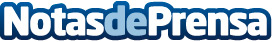 Al hacer una reforma en casa conviene elegir la empresa adecuada, según EcorenuevaLa decisión de reformar la casa no es algo que pueda tomarse a la ligera. A tenor de la opinión de los expertos del sector, elegir una empresa de reformas en Madrid que sea adecuada marcará la diferencia en el resultado. Ecorenueva, empresa líder del sector de la reforma, desvela las claves de este fenómenoDatos de contacto:Ecorenuevahttps://www.ecorenueva.com/91 547 10 94Nota de prensa publicada en: https://www.notasdeprensa.es/al-hacer-una-reforma-en-casa-conviene-elegir Categorias: Nacional Bricolaje Inmobiliaria Interiorismo Madrid Emprendedores E-Commerce Construcción y Materiales http://www.notasdeprensa.es